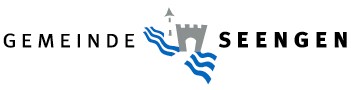 Die Gemeinde Seengen mit rund 4‘200 Einwohnern und Zentrumsfunktion liegt am Nordende des Hallwilersees. Die schöne Lage, die gute Infrastruktur und die Nähe zu den Hauptverkehrsachsen machen Seengen zu einer attraktiven Wohngemeinde. Die grosse Planungs- und Bautätigkeit hält unvermindert an.Seengen und Boniswil führen eine gemeinsame Bauverwaltung, die zudem die Gemeinde Ammerswil betreut. Zur Ergänzung unseres Teams suchen wir per 01. Juli 2021 oder nach Vereinbarung eine/nSachbearbeiter/in Bauverwaltung(Pensum 80 - 100 %)Es erwartet Sie ein anspruchsvolles und abwechslungsreiches Aufgabengebiet.Ihre Aufgaben sind:Beratung von Bauinteressenten und Architekten in BaufragenFormelle und materielle Prüfung von BaugesuchenVerfassen von Baubewilligungen und Formulierung von BeschlüssenBaukontrollen, Überwachung von Bauvorhaben, BauabnahmenVollzug baupolizeilicher AufgabenSie bringen mit:Abgeschlossene Berufslehre als Hoch-/Tiefbauzeichner evtl. mit Weiterbildung
(z.B. Lehrgang Bauverwalter) oder ähnliche AusbildungBerufserfahrung erwünschtKenntnisse im aargauischen Bau- und Planungsrecht erwünschtErfahrung in der öffentlichen Verwaltung von VorteilOrganisations- und VerhandlungsgeschickEigeninitiative und Sicherheit im mündlichen und schriftlichen AusdruckKundenorientierte und positive Einstellung sowie TeamgeistGute EDV-AnwenderkenntnisseWir bieten Ihnen:Anspruchsvolle, vielseitige und selbständige TätigkeitMöglichkeit zur WeiterbildungModern eingerichteter ArbeitsplatzFortschrittliche AnstellungsbedingungenFühlen Sie sich angesprochen? Dann freuen wir uns darauf, Sie kennen zu lernen! Für Auskünfte steht Ihnen Vital Köchli, Bauverwalter, Tel. 062 767 63 40, E-Mail vital.koechli@seengen.ch, gerne zur Verfügung.Bitte senden Sie Ihre schriftliche Bewerbung mit den üblichen Unterlagen in elektronischer Form an den Gemeinderat Seengen, 5707 Seengen (gemeindekanzlei@seengen.ch).Gemeinderat Seengen